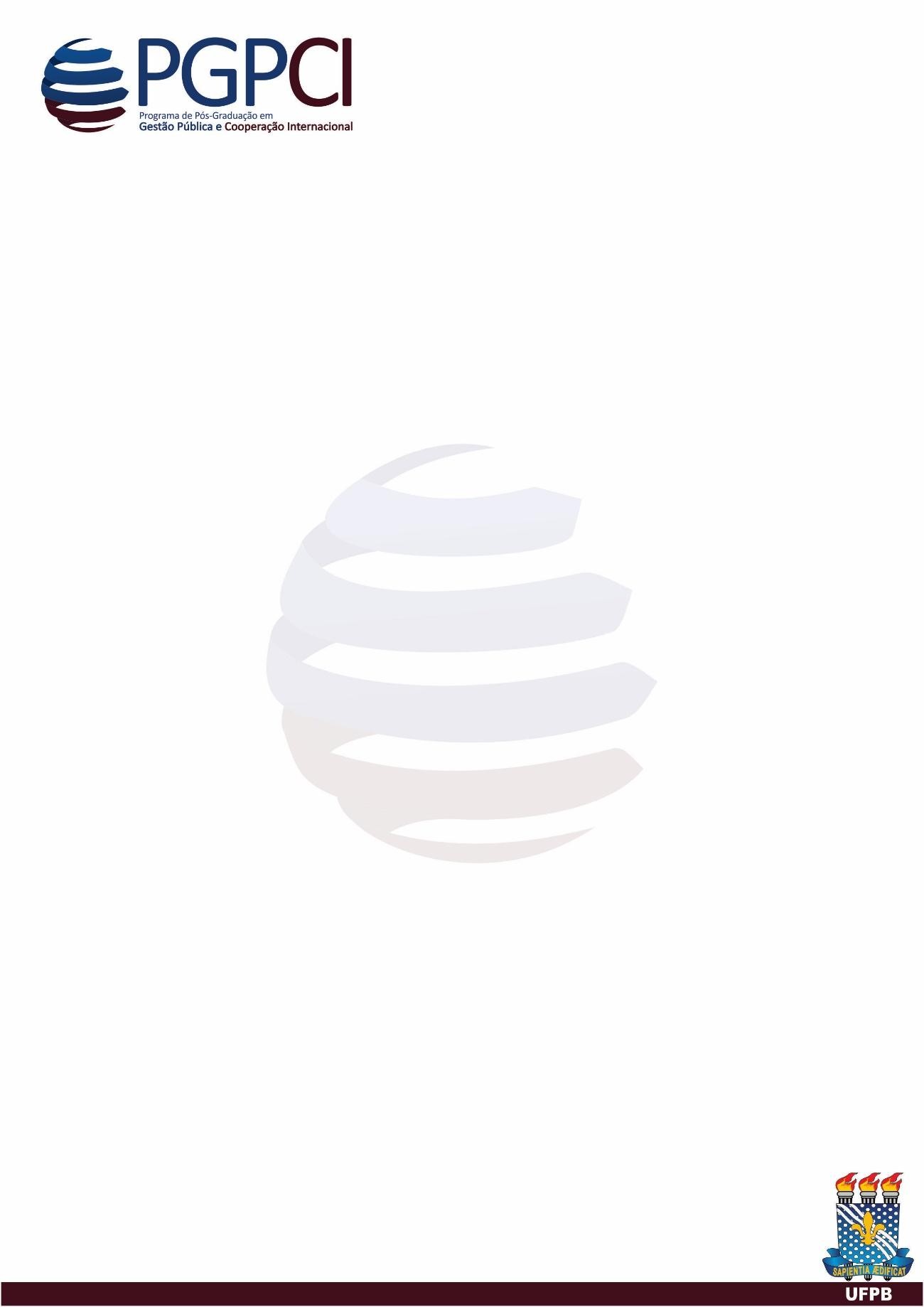 REQUERIMENTO DE INSCRIÇÃO – ALUNO ESPECIALPágina 1 de 2   * O requerimento deve ser encaminhado para o email do PGPCI (secpgpci.ufpb@gmail.com).Página 2 de 2DADOS PESSOAISDADOS PESSOAISDADOS PESSOAISDADOS PESSOAISDADOS PESSOAISDADOS PESSOAISDADOS PESSOAISDADOS PESSOAISDADOS PESSOAISDADOS PESSOAISDADOS PESSOAISDADOS PESSOAISNomeData de NascimentoData de NascimentoLocalLocalLocalNacionalidadeNacionalidadeEstado CivilEstado CivilEstado CivilEndereço ResidencialEndereço ResidencialBairroCidadeCidadeCEPFoneFoneCelular:E-mailDOCUMENTOS PESSOAISDOCUMENTOS PESSOAISDOCUMENTOS PESSOAISDOCUMENTOS PESSOAISDOCUMENTOS PESSOAISDOCUMENTOS PESSOAISDOCUMENTOS PESSOAISDOCUMENTOS PESSOAISDOCUMENTOS PESSOAISDOCUMENTOS PESSOAISDOCUMENTOS PESSOAISDOCUMENTOS PESSOAISRG:Órgão Expedidor:Órgão Expedidor:Data de Emissão:Data de Emissão:Data de Emissão:CPF:Título de Eleitor:Título de Eleitor:Zona/Seção:Zona/Seção:FORMAÇÃO ACADÊMICA (GRADUAÇÃO)FORMAÇÃO ACADÊMICA (GRADUAÇÃO)Curso:Curso:Instituição:Ano de Conclusão:FORMAÇÃO ACADÊMICA (PÓS-GRADUAÇÃO)FORMAÇÃO ACADÊMICA (PÓS-GRADUAÇÃO)Curso:Curso:Instituição:Ano de Conclusão:DOCUMENTOS NECESSÁRIOS PARA INSCRIÇÃODOCUMENTOS NECESSÁRIOS PARA INSCRIÇÃOCarta de Apresentação de um professor do Curso (apenas para alunos concluintes da graduação)Cópia digitalizada do Diploma de Curso de Graduação (apenas para graduados)Cópia digitalizada do Histórico Escolar da GraduaçãoCurriculum Vitae (modelo Lattes)DISCIPLINAHORÁRIOLocal e Data:Assinatura do Interessado: